Tiszántúli Építő Kft.Nyíregyháza, Mező u. 6. számTel.: (30) 28-357-46FotódokumeNtáciÓa Nyíregyháza, Síp utca 14-16 (hrsz.:5370) ingatlanon lévő óvoda épület fel-mérési tervéhezFotódokumentáció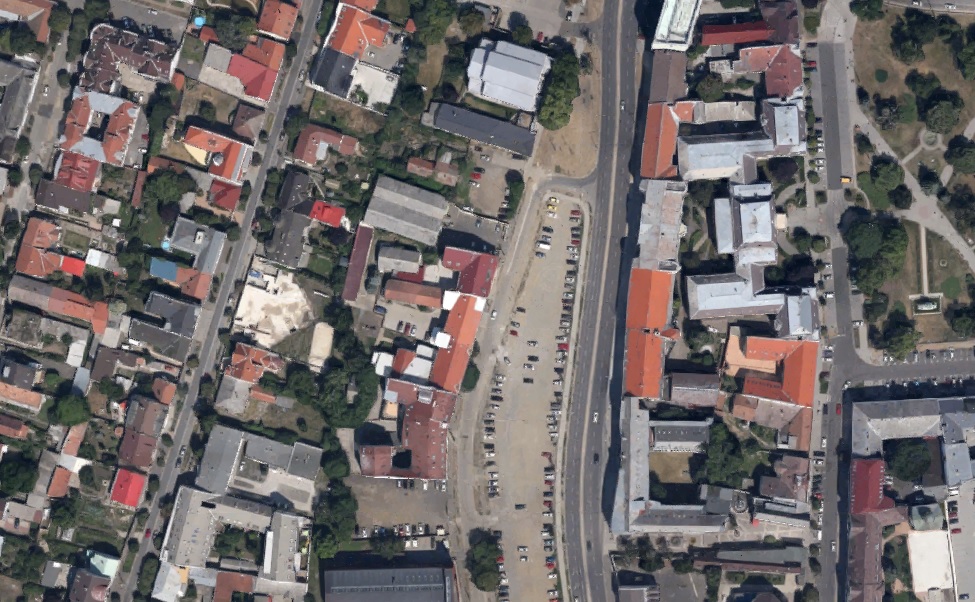 . kép – Felülnézet (forrás: Google térkép)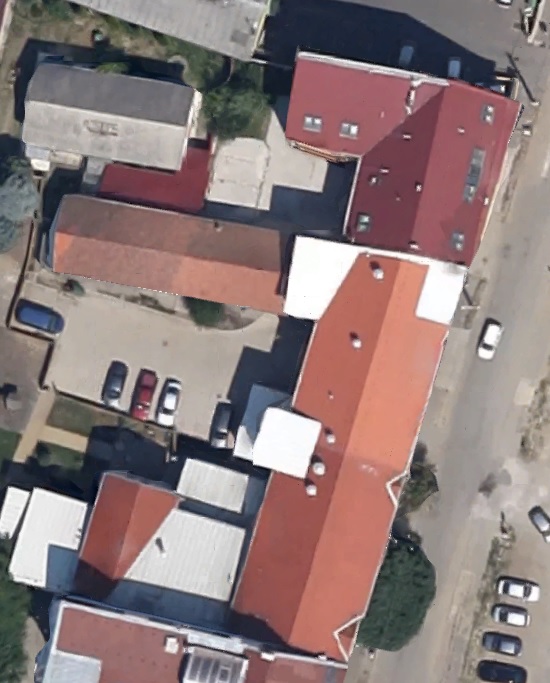 . kép – Tetőfelülnézet (forrás: Google térkép)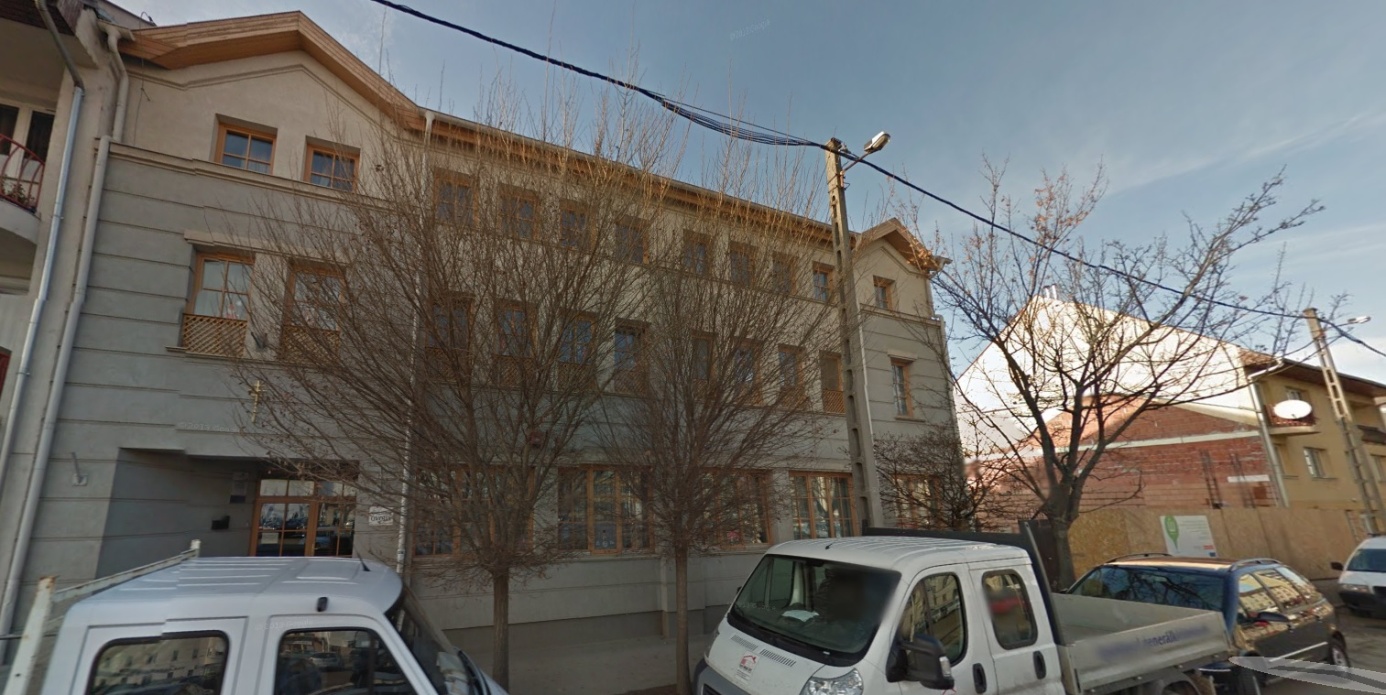 . kép – Utcakép (forrás: Google térkép) az új szárny építése idején (2011. dec.)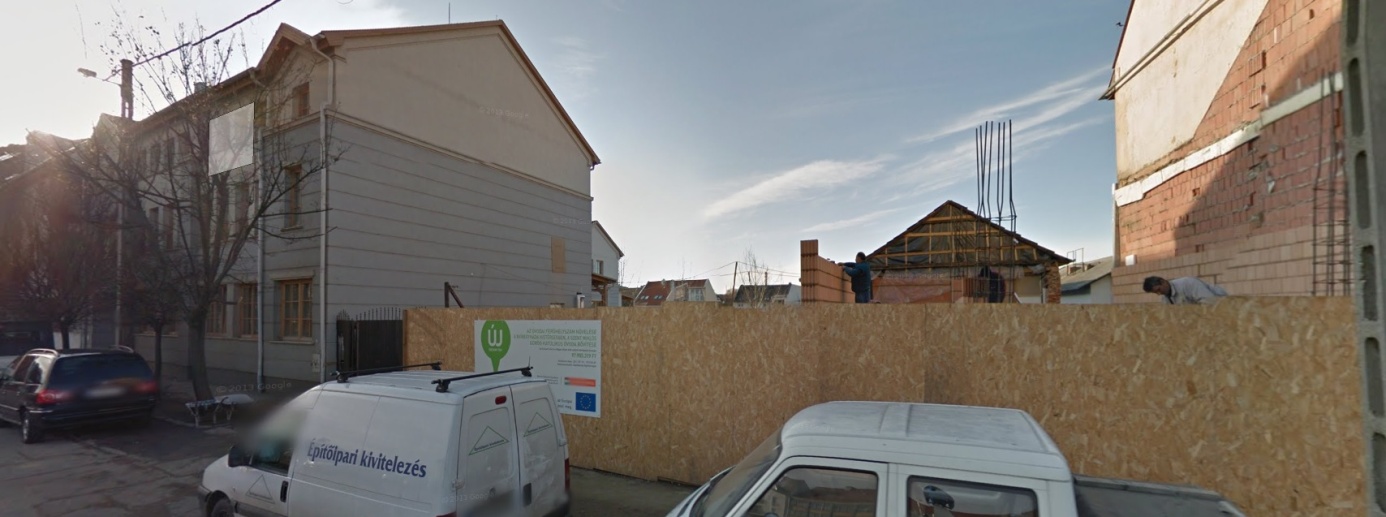 . kép – Utcakép (forrás: Google térkép) az új szárny építése idején (2011. dec.)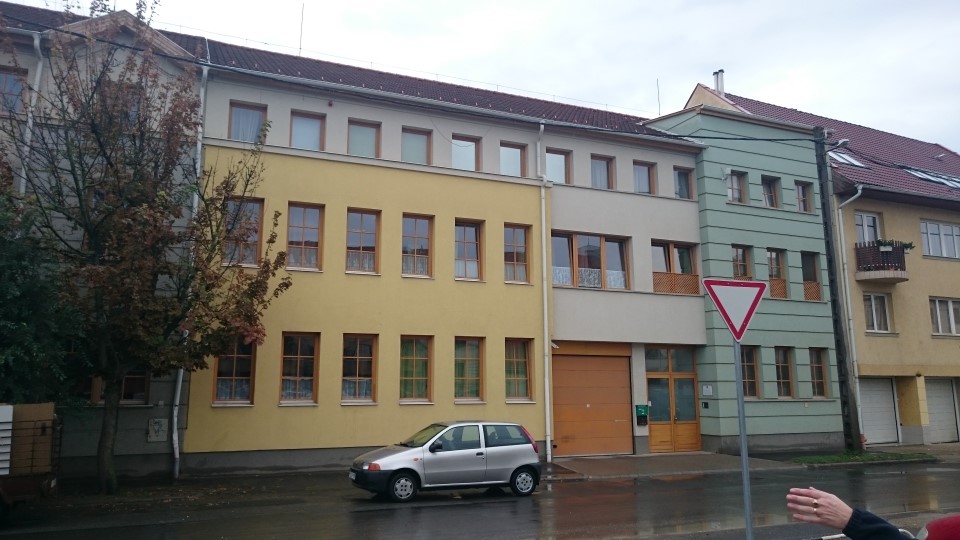 . kép – Utcafronti homlokzat (új szárny, részben a régi szárny)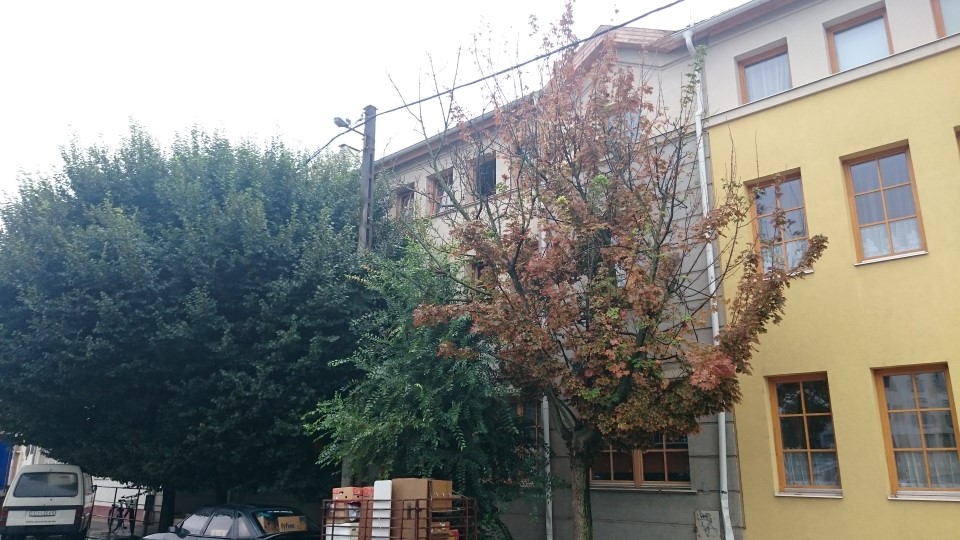 . kép – Utcafronti homlokzat (régi szárny)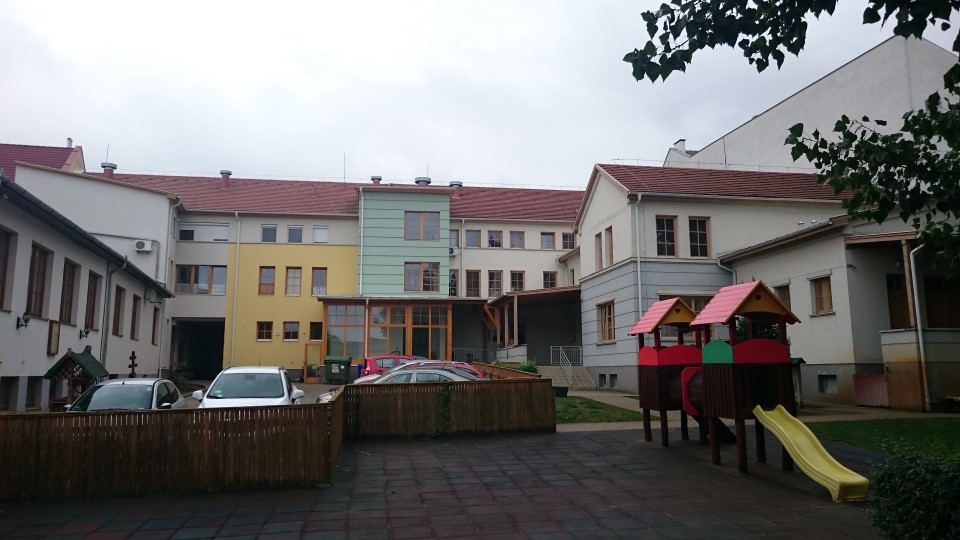 . kép – Belső udvari homlokzat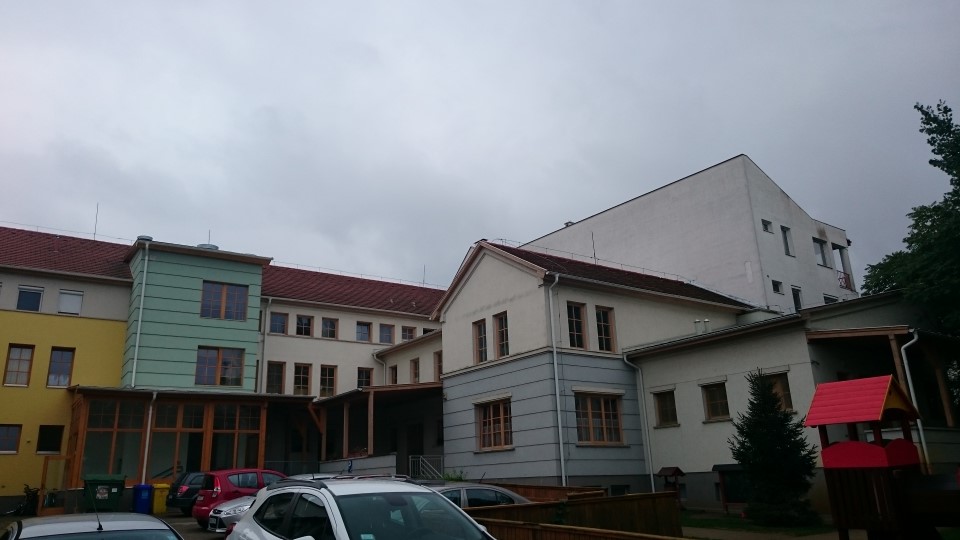 8. kép – Belső udvari homlokzat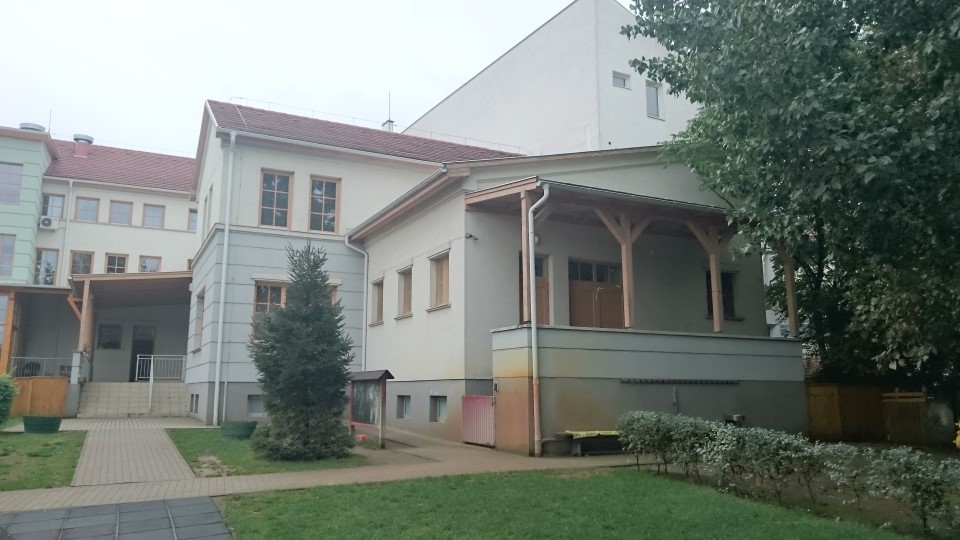 . kép – Belső udvari homlokzat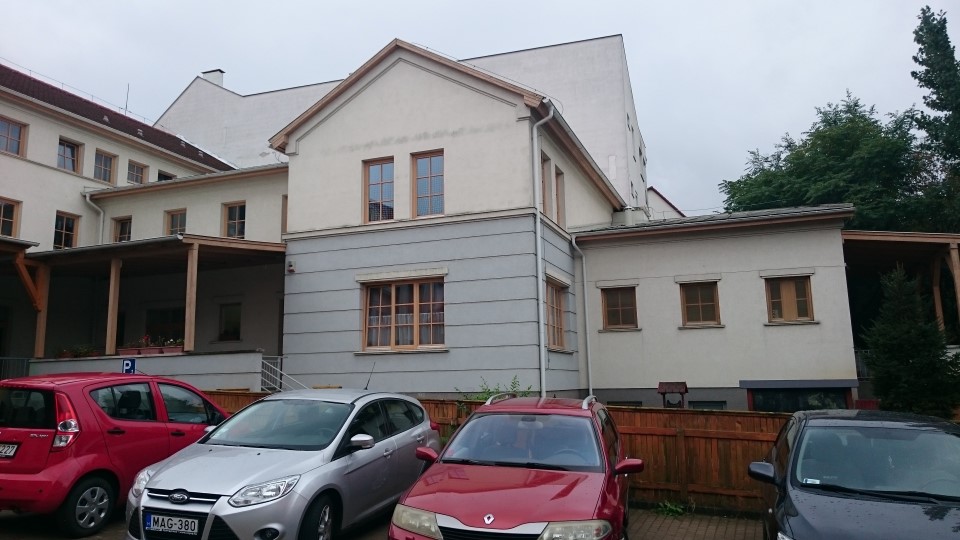 . kép – Belső udvari homlokzat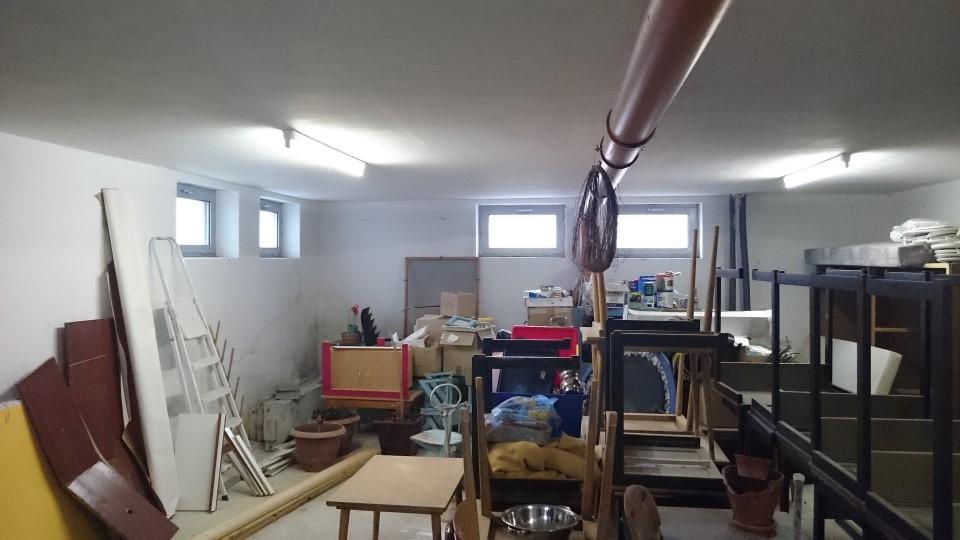 . kép – Pince belső, műanyag ablakok, nedves falak, hőszigetelt mennyezet, fénycsöves világítás, fűtetlen helyiség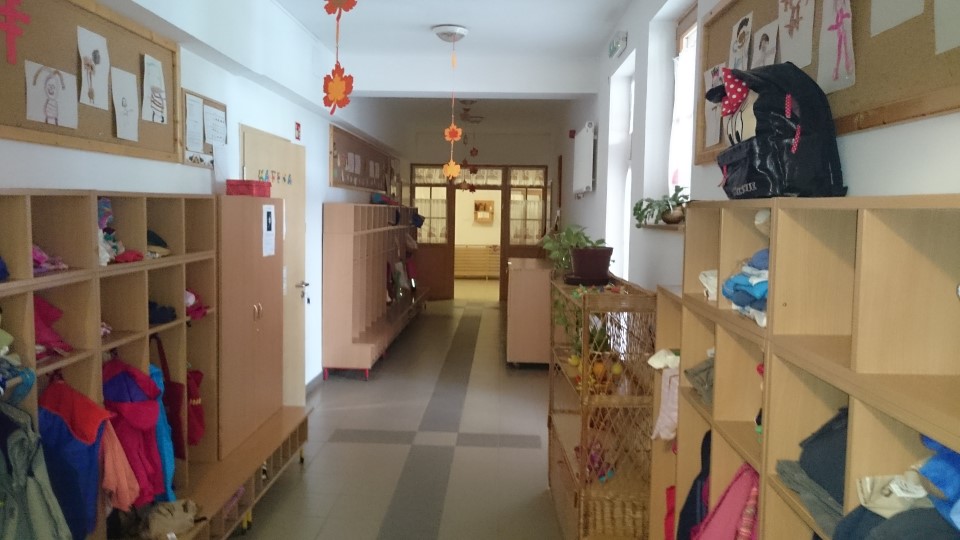 . kép – Óvoda rész belső kép – megfelelően jó állapotban lévő belső terek.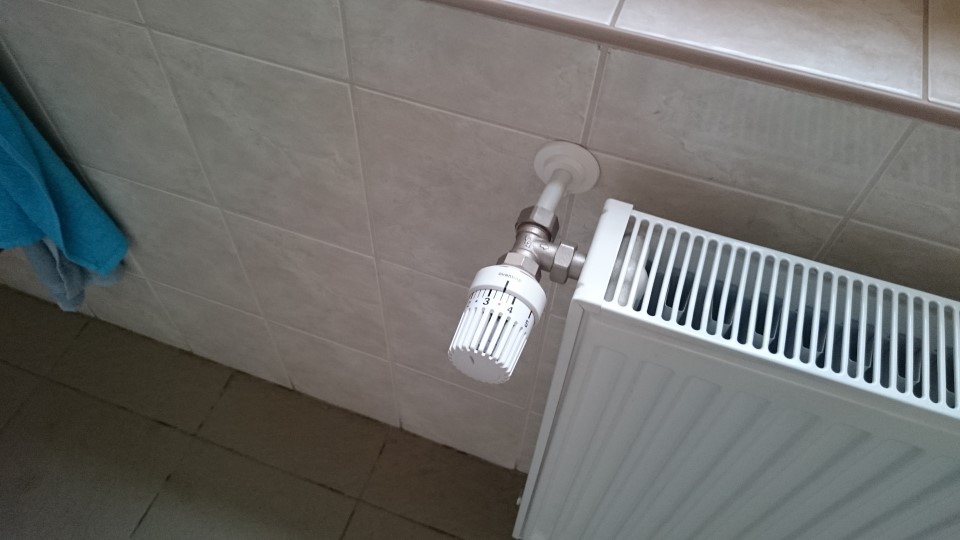 . kép – Acéllemez lapradiátorok termosztatikus szabályozó szeleppel.Jelen fotódokumentáció 13 db számozott képet tartalmaz. Jelen fotódokumentáció műleírással együtt értelmezendő.Nyíregyháza, 2015. szeptemberHajdu Gyulaokleveles építőmérnőképítészmérnök, tervező szakmérnöképületszerkezeti szakértőenergetikai tanúsítóÉ-15-0148, TT-15-0387SZÉS-1, SZÉS-2TÉ-15-30059